АДМИНИСТРАЦИЯКЛЮКВИНСКОГО СЕЛЬСОВЕТАКУРСКОГО РАЙОНА====================================================305502, Курская область, Курский район, Клюквинский сельсовет, д. Долгое, д. № 167ПОСТАНОВЛЕНИЕОт 02 апреля 2019 № 79О предоставлении разрешения на условно разрешенный вид использования земельного участкаВ соответствии с Федеральным законом от 06.10.2003 года N 131-ФЗ "Об общих принципах организации местного самоуправления в Российской Федерации", Градостроительным кодексом Российской Федерации, принимая во внимание заключения о результатах публичных слушаний, Администрация Клюквинского сельсовета Курского района Курской областиПОСТАНОВЛЯЕТ: Предоставить разрешение на условно разрешенный вид использования земельного участка с кадастровым номером 46:11:070802:352, расположенного по адресу: Курская область, Курский район, Клюквинский сельсовет, СНТ «Березка», участок № 721 - связь.Постановление вступает в силу со дня подписания и подлежит обнародованию.Глава Клюквинского сельсоветаКурского района                                                                                            В.Л. Лыков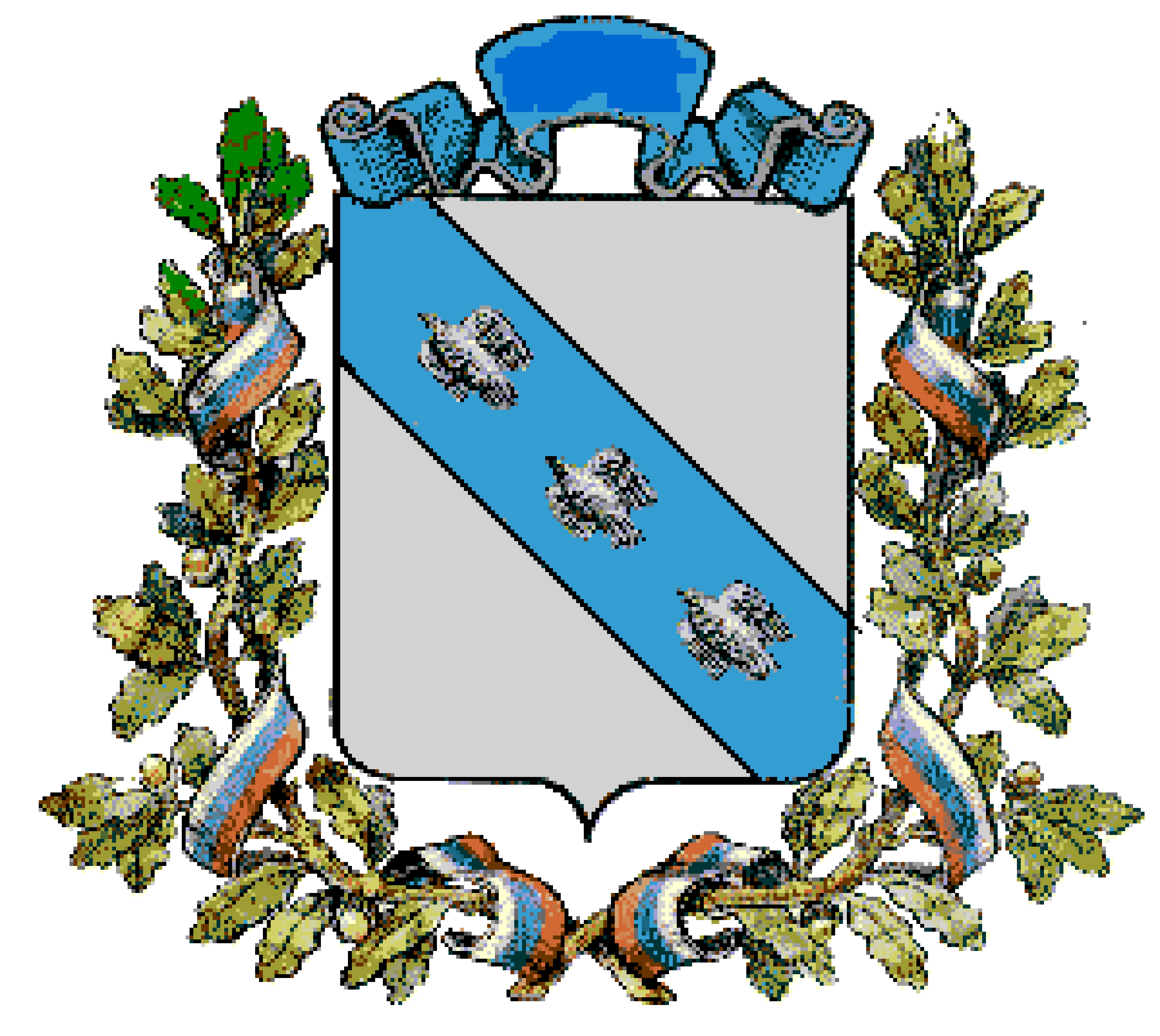 